Pułtusk, dnia 05.05.2023 r.RLO.6162.1.2023ZAPYTANIE OFERTOWENazwa zadania: „Sporządzenie uproszczonych planów urządzenia lasu i inwentaryzacji stanu lasu                     dla lasów niestanowiących własności Skarbu Państwa w powiecie pułtuskimna terenie gminy Pułtusk oraz miasta Pułtusk wraz z przygotowaniem ewentualnej prognozy oddziaływania na środowisko”.Zamawiający:Powiat Pułtuski - jednostka organizacyjna Starostwo Powiatowe w PułtuskuAdres: ul. Marii Skłodowskiej – Curie 11, 06-100 Pułtusktel.: 23 306 71 01        fax: 23 306 71 09    e–mail: starostwo@powiatpultuski.plTryb udzielenia zamówinienia Do niniejszego postępowania nie mają zastosowania przepisy i procedury określone ustawą z dnia 11 września 2019 r. Prawo zamówień publicznych (Dz. U. z 2022 r.                 poz. 1710, z późn. zm.) - zwana dalej ustawą Pzp. Wartość zamówienia nie przekracza kwoty, o której mowa w art. 2 ust. 1 pkt 1 w/w ustawy.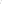 Postępowanie będzie prowadzone w sposób celowy i oszczędny z zachowaniem zasady uzyskania najlepszych efektów.W sprawach nieuregulowanych w niniejszym postępowaniu zastosowanie będą miały przepisy ustawy z dnia 23 kwietnia 1964 r. Kodeks cywilny (Dz. U. z 2022 r. poz. 1360, z późn. zm.).Osoby uprawnione do kontaktów z oferentami:Karolina Stańczak – samodzielny referent w Wydziale Rolnictwa, Leśnictwa i Ochrony Środowiska 
tel. 23 306 71 67e-mail: k.stanczak@powiatpultuski.plEwelina Molska  - Podinspektor w Wydziale Rolnictwa, Leśnictwa i Ochrony Środowiska 
tel. 23 306 71 68e-mail: e.molska@powiatpultuski.plPrzedmiot zamówienia, zakres zamówienia i termin jego realizacji1. Przedmiot zamówienia:1)   Sporządzenie uproszczonych planów urządzenia lasu dla lasów niestanowiących własności Skarbu Państwa dla obszarów leśnych powyżej  oraz inwentaryzacji stanu lasu dla lasów niestanowiących własności Skarbu Państwa, dla obszarów poniżej 
10 ha w powiecie pułtuskim na terenie gminy Pułtusk oraz miasta Pułtusk zgodnie z ustawą z dnia 28 września 1991 r.  o lasach (Dz. U. z 2022 r. poz. 672, z późn. zm.) 
i rozporządzeniem Ministra Środowiska z dnia 12 listopada 2012 r. w sprawie szczegółowych warunków i trybu sporządzania planu urządzenia lasu, uproszczonego planu urządzenia lasu oraz inwentaryzacji stanu lasu (Dz. U. poz. 1302).2) Sporządzenie ewentualnej prognozy oddziaływania na środowisko, pisemnego podsumowania zawierającego uzasadnienie wyboru przyjętego dokumentu w oparciu 
o wymagania zawarte w art. 55 ust. 3 ustawy z dnia 3 października 2008 r. o udostępnianiu informacji o środowisku i jego ochronie, udziale społeczeństwa w ochronie środowiska oraz o ocenach oddziaływania na środowisko (Dz. U. z 2022 r. poz. 1029, ze zm.) oraz wystąpienie do organów opiniujących. 2. Zakres zamówienia:Wszystkie miejscowości znajdują się na terenie powiatu pułtuskiego w gminie Putusk oraz mieście Pułtusk gdzie nadzór nad lasami niestanowiącymi własność Skarbu Państwa 
w ramach zawartego porozumienia pełni Nadleśniczy Nadleśnictwa Pułtusk. Gmina 
i miasto Pułtusk położona jest na obszarze Nadbużańskiego Parku Krajobrazowego, Dolinie Dolnej Narwi, Puszczy Białej w obszarze Natura 2000 oraz w Nasielsko-Karniewskim Obszarze Chronionego Krajobrazu. W związku z powyższym niezbędne jest sporządzenie prognozy oddziaływania na środowisko lub ewentualne uzyskanie zgody na odstąpienie 
od strategicznej oceny oddziaływania na środowisko. Powierzchnia szacunkowa gruntów leśnych objętych zapytaniem ofertowym wynosi orientacyjnie ok. 724 ha według stanu 
na dzień 21.03.2023 r. Powierzchnię opracowania przyjęto na podstawie danych zawartych w operacie ewidencji gruntów i budynków. Opracowaniem należy objąć wszystkie lasy 
i grunty leśne należące do osób fizycznych i wspólnot gruntowych, wykazane w ewidencji gruntów danego obrębu ewidencyjnego, spełniające ustawową definicję lasu, oznaczonych symbolem ,,Ls”. 3. Termin realizacji zamówienia:Od dnia podpisania umowy do 30 listopada 2023 r. 4. Czas obowiązywania dokumentacji:Okres 10 lat (od dnia 1 stycznia 2024 r. do 31 grudnia 2033 r.) wg stanu na dzień rozpoczęcia prac terenowych.5. Informacje dodatkowe:Wykonawca poniesie koszty udostępnienia bazy danych z ewidencji gruntów i budynków oraz pozyska je we własnym zakresie z Wydziału Geodezji i Gospodarki Nieruchomościami                          w Starostwie Powiatowym w Pułtusku, ul. Marii Skłodowskiej – Curie 11, 06-100 Pułtusk.6. Termin składania ofert i metoda wyboru najkorzystniejszej oferty:ofertę należy złożyć wyłącznie pisemnie na załączonym formularzu wraz z wymaganymi załącznikami i umieścić w zabezpieczonej kopercie opisanej w następujący sposób: nazwa i adres wykonawcy, „Oferta dotycząca sporządzenia uproszczonych planów urządzenia lasu i inwentaryzacji stanu lasu dla lasów niestanowiących własności Skarbu Państwa w powiecie pułtuskim na terenie gminy Pułtusk oraz miasta Pułtusk wraz z przygotowaniem ewentualnej prognozy oddziaływania na środowisko” (nie otwierać przed 12 maja 2023 r.)ofertę należy złożyć w terminie do 11 maja do godziny 16.00 w siedzibie Zamawiającego, tj. Starostwie Powiatowym w Pułtusku, ul. Marii Skłodowskiej – Curie 11, 06-100 Pułtusk w Kancelarii, bądź przesłać za pośrednictwem poczty na wyżej wymieniony adres (liczy się data wpływu do urzędu),oferta, która wpłynie do Zamawiającego po wskazanym terminie tj. po 11 maja 2023 r., zostanie zwrócona bez jej rozpatrzenia,otwarcie ofert nastąpi w dniu 12 maja 2023 r. o godzinie 10.00,kryterium oceny będzie najkorzystniejsza (najniższa) cena brutto za wykonanie zamówienia oraz złożenie wymaganych poniżej dokumentów w wyznaczonym terminie:formularz ofertowy – załącznik nr 2 do zapytania ofertowego;wykaz wykonanych w latach 2017 – 2022 planów urządzenia lasu, uproszczonych planów urządzenia lasów lub inwentaryzacji stanu lasu wraz z ewentualną prognozą oddziaływania na środowisko – załącznik nr 3 do zapytania ofertowego;oświadczenie Wykonawcy o spełnieniu warunków, o których mowa w art. 19 ust. 5 ustawy z dnia 28 września 1991 r.  o lasach  – załącznik nr 4 do zapytania ofertowego.Podstawą wyboru oferty będzie kryterium łączna cena brutto — waga 100% (maksymalnie 100 pkt),Za kryterium "cena” zostaje przypisana maksymalna liczba punktów 100. Liczba punktów przyznawana będzie poszczególnym ofertom za kryteria według poniższej zasady:	      Cmin x 100	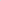 P(Co) =   Co    gdzie: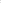 Cmin - najniższa cena spośród wszystkich ważnych ofert i nieodrzuconychCo - cena ocenianej oferty,P(Co) - liczba punktów za kryterium ceny.w przypadku, gdy kwoty przedstawione w ofertach, przesłanych w odpowiedzi 
na zapytanie ofertowe będą wyższe od kwoty zabezpieczonej przez Zamawiającego 
na realizację niniejszego zamówienia, Zamawiający zastrzega sobie prawo negocjacji ceny z Wykonawcą, który zaproponował najniższą cenę. W przypadku, gdy Wykonawca, który zaproponował cenę wyższą, niż w budżecie, nie zgodzi się na negocjacje, Zamawiający przeprowadzi negocjacje z innymi Wykonawcami,Zamawiający zastrzega sobie możliwość odstąpienia od rozstrzygnięcia zapytania bez podania przyczyny,w przypadku dwóch lub więcej ofert spełniających warunki i zawierających taką samą cenę całkowitą, Zamawiający wezwie Wykonawców, którzy złożyli te oferty do złożenia ofert dodatkowych, w terminie określonym przez Zamawiającego. Wykonawcy w ofertach dodatkowych nie mogą zaoferować cen wyższych niż zaproponowali w złożonych ofertach,o udzielenie zamówienia nie może ubiegać się Wykonawca, wobec którego jest prowadzone postępowanie likwidacyjne, upadłościowe lub naprawcze, jak również, który pozostaje pod zarządem komisarycznym w  świetle obowiązujących przepisów prawa polskiego.7. Zawiadomienie o wyborze najkorzystniejszej oferty:Po wyborze najkorzystniejszej oferty Zamawiający przekaże pocztą elektroniczną wybranemu Wykonawcy informację o wyborze jego oferty jako najkorzystniejszej z podaniem terminu podpisania umowy. Informacja o wyborze najkorzystniejszej oferty zostanie umieszczona 
w Biuletynie Informacji Publicznej.8. Sposób przygotowania oferty:wykonawca ma prawo złożyć tylko jedną ofertę. Oferta musi obejmować całość zamówienia. Nie dopuszcza się do składania ofert częściowych. Wykonawca ponosi wszelkie koszty związane z przygotowaniem i złożeniem oferty,oferta musi zawierać kalkulację ceny wykonania dokumentacji,cena powinna być podana w PLN liczbowo i słownie oraz obejmować przedmiot zamówienia,oferta Wykonawcy powinna być podpisana przez upoważnionego przedstawiciela Wykonawcy oraz zawierać nazwę Wykonawcy lub pieczątkę nagłówkową firmy,oferta powinna być przygotowana na formularzu oferty stanowiącym załącznik nr 2                          do niniejszego zapytania ofertowego. Wszystkie pola i pozycje powinny być wypełnione. 9. Załączniki do zapytania ofertowego:umowa (projekt) wraz z wykazem obrębów i powierzchni leśnych – załącznik nr 1,formularz ofertowy – załącznik nr 2wykaz wykonanych w latach 2017 – 2022 planów urządzania lasu, uproszczonych planów urządzenia lasów lub inwentaryzacji stanu lasów wraz z prognozą oddziaływania na środowisko – załącznik nr 3oświadczenie Wykonawcy o spełnieniu warunków, o których mowa w art. 19 ust. 5 ustawy o lasach – załącznik nr 4umowa powierzenia przetwarzania danych osobowych (projekt) – załącznik nr 5oświadczenie wykonawcy o spełnieniu warunków do przetwarzania danych osobowych               – załącznik nr 610. Klauzula RODOInformacja w zakresie przetwarzania danych w związku z udzielaniem zamówień                  do 130 000 00Realizując obowiązek wynikający z art. 13 Rozporządzenia Parlamentu Europejskiego i Rady (UE) 2016/679 z dnia 27 kwietnia 2016 r. w sprawie ochrony osób fizycznych w związku z przetwarzaniem danych osobowych i w sprawie swobodnego przepływu takich danych oraz uchylenia dyrektywy 95/46/WE (ogólne rozporządzenie o ochronie danych), dalej RODO, informuję, że: Tożsamość i dane kontaktowe Administratora:  Administratorem danych osobowych przetwarzanych w związku z udzieleniem zamówień publicznych jest Starostwo Powiatowe w Pułtusku, ul. Marii Skłodowskiej–Curie 11, 06-100 Pułtusk, tel. 23 306 71 01 , e-mail: sekretariat@powiatpultuski.plDane kontaktowe inspektora ochrony danych:  We wszystkich sprawach dotyczących przetwarzania danych osobowych kontaktować się można z Inspektorem Ochrony Danych Panią Joanną Trusińską za pośrednictwem poczty e-mail: iod@powiatpultuski.pl lub pod numerem telefonu: 22 350 01 40. Cel i podstawa prawna przetwarzania danych: Państwa dane osobowe przetwarzane będą w związku z postępowaniem o udzielenie zamówienia publicznego do 130.000,00 zł prowadzonym w trybie nie podlegającym ustawie Prawo zamówień publicznych w celu związanym z potrzebą wyłonienia wykonawcy w ramach postępowań o udzielenie zamówienia lub organizacji konkursu realizowanych w trybie wynikającym z odpowiednich przepisów prawa lub w celu zawarcia, realizacji rozliczenia umowy ze Starostwem Powiatowym w Pułtusku.Państwa dane osobowe przetwarzane będą zgodnie art. 6 ust.1 lit. b (w celu zawarcia umowy) lub art.6 ust.1 lit. c (obowiązki prawne ciążące na administratorze), innych krajowych lub unijnych przepisów odnoszących się do zamówień i konkursów, przedmiotu umowy oraz ochrony danych osobowych, w szczególności na podstawie przepisów ustawy z dnia 23 kwietnia 1964 r. – Kodeks cywilny oraz wewnętrznych procedur obowiązujących u Administratora.Okres przechowywania danych: Państwa dane osobowe będą przechowywane przez okres wynikający z przepisów prawa dotyczących archiwizacji.Odbiorcy danych osobowych lub kategorie odbiorców:  Dostęp do danych osobowych mogą uzyskać organy lub podmioty upoważnione na podstawie odrębnych przepisów, a także podmioty, które na podstawie zawartych przez administratora umów, świadczą usługi związane z przetwarzaniem danych osobowych oraz inne podmioty, którym zostanie udostępniona dokumentacja postępowania w oparciu o art. 18 oraz art. 74 ustawy z dnia 11 września 2019 r. – Prawo zamówień publicznychPrawa osób, których dane są przetwarzane:  Osoby, których dane osobowe są przetwarzane przez Starostwo Powiatowe w Pułtusku w związku z udzielaniem zamówień publicznych mają prawo do złożenia wniosku:  na podstawie art. 15 RODO o dostęp do danych oraz mogą żądać od administratora informacji o celu i sposobie przetwarzania danych, przy czym w przypadku, gdy wykonanie obowiązków, o których mowa w art. 15 ust. 1-3 RODO, wymagałoby niewspółmiernie dużego wysiłku, zamawiający może żądać od osoby, której dane dotyczą, wskazania dodatkowych informacji mających na celu sprecyzowanie żądania, w szczególności podania nazwy lub daty postępowania o udzielenie zamówienia publicznego lub konkursu;  na podstawie art. 16 RODO o sprostowanie (poprawienia) danych, które są nieprawidłowe lub niekompletne, przy czym skorzystanie z prawa do sprostowania lub uzupełnienia danych osobowych nie może skutkować zmianą wyniku postępowania  o udzielenie zamówienia publicznego ani zmianą postanowień umowy w zakresie niezgodnym z ustawą Prawo zamówień publicznych oraz nie może naruszać integralności protokołu oraz jego załączników; na podstawie art. 17 RODO o usunięcie danych przetwarzanych bezpodstawnie;  na podstawie art. 18 RODO o ograniczenie przetwarzania, przy czym wystąpienie  z żądaniem ograniczenia przetwarzania nie ogranicza przewarzania danych osobowych do czasu zakończenia postępowania o udzielenie zamówienia publicznego lub konkursu;  na podstawie art. 20 RODO o przeniesienie danych do innego administratora, o ile dane przetwarzane są na podstawie zgody i w sposób zautomatyzowany.  na podstawie art. 21. RODO o sprzeciw wobec przetwarzania jej danych, jeżeli podstawą przetwarzania jest interes publiczny lub prawnie uzasadniony interes administratora. Administrator nie będzie już mógł przetwarzać tych danych osobowych, chyba że wykaże, że istnienie ważnych prawnie uzasadnionych podstaw do przetwarzania danych, które według prawa uznaje się za nadrzędne wobec interesów, praw i wolności osoby, której dane dotyczą lub podstaw do ustalenia, dochodzenia lub obrony roszczeń.  Gdy przetwarzanie danych odbywa się na podstawie zgody osoby, której dane dotyczą, mają Państwo prawo do cofnięcia zgody w dowolnym momencie, bez wpływu na zgodność  z prawem przetwarzania, którego dokonano na podstawie zgody przed jej cofnięciem. Osoba, której dane dotyczą ma prawo wniesienia skargi do organu nadzorczego, tj. Prezesa Urzędu Ochrony Danych Osobowych, w tych przypadkach, gdy przetwarzanie danych narusza przepisy prawa. Zamiar przekazania danych osobowych do państwa trzeciego 	lub organizacji międzynarodowej:  Dane nie będą przekazywane do państwa trzeciego lub organizacji międzynarodowej  z wyłączeniem sytuacji wynikających z przepisów prawa.  Informacja o wymogu podania danych:  Podanie przez Państwa danych osobowych jest dobrowolne, ale niezbędne do udziału w postępowaniu o udzielenie zamówienia poniżej 130.000,00 zł.Informacja o zautomatyzowanym podejmowaniu decyzji, w tym o profilowaniu: Administrator nie będzie podejmować decyzji w sposób zautomatyzowany, w tym profilować przetwarzanych danych osobowych. …..………………………………..								               Starosta Pułtuski